+, For contact details visit www.si.se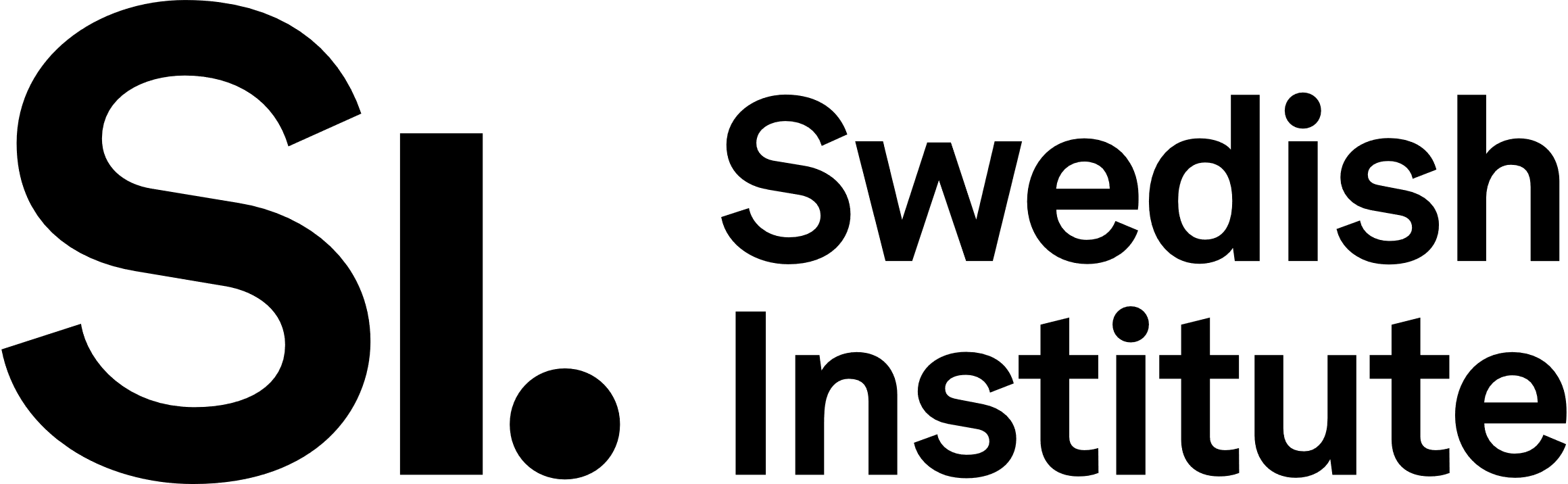 SI Baltic Sea Neighbourhood Programme – Seed fundingEnclosure 1: Project Relevance Call for funding with application deadline 17 September 2024Applicant organisationProject acronymProject titleContact personHow to use this document: This document is password protected. You can only type in the textboxes.You can fill in any textbox by clicking in it or move around by pressing the “Tab” key or using the arrow keys.Please note that the textbox limits below refer to characters including blank spaces.Manipulation of the document templates (e.g. unlocking of restrictions on max. limits of characters) may result in that the application will not be considered.About this enclosureThis enclosure “Project relevance” for the grant type seed funding focuses on the chosen regional challenge or opportunity as well as policy connection and regional relevance. The overall goal with the grant type seed funding is to lay the foundation for cooperation for instance by developing concepts and identifying partners for future cooperation or by preparing applications for new funding (mainly EU). Your application must be designed in accordance with the overall goal of the grant type. For further instructions on how to fill in the answers see respective question in this document.Regional challenge or opportunityDescribe the common challenge or opportunity that your project will address.Maximum 2 000 charactersDescribe why this challenge or opportunity benefits from transnational cooperation instead of (each country) working on national level only. Maximum 1 500 characters Briefly describe how your project relates to and/or is different from other similar/complementary initiatives or projects in the programme region.We recommend to at least check:  the SI project database at https://si.se/en/projects-granted-funding/ and https://keep.eu You may also refer to other project databases or other relevant information sources. Don´t forget your own initiatives and previous SI funded projects your partnership has been involved in (if they are relevant to this project application).Maximum 1 500 characters Policy connection and regional relevanceIn this part, you are asked to connect your identified challenge/opportunity to a relevant policy framework. As indicated in the Instructions, there are two overarching and important policy frameworks for the region: The EU Strategy for the Baltic Sea Region and the framework for the EU Eastern Partnership (part A below). If you cannot demonstrate regional relevance for the overall aim of the project based on the above strategies, you can refer to other relevant strategies and frameworks, e.g., within the EU and internationally (part B below). Part B can also be used as a complement even if your project application fits into part A.Please note that you must later mention the same policies/strategies in the online application portal.A/ EU Strategy for the Baltic Sea Region (EUSBSR) and EU’s Eastern Partnership (EaP)When you write your application, you must state which of the 14 EUSBSR Policy areas (PA) that is most relevant (the same as checked in the online portal). Each PA also has its own actions which are described in the action plan. In your application, you must identify which of these actions your project contributes to. Finally, you should describe in your own words how you see that the project you want to implement contributes to the chosen PA and its actions. You find the 14 policy areas and its specified actions in the EUSBSR Action plan. If you instead focus on other key features defined in the Action plan such as for instance climate change, transparent participation, inclusiveness, multi-level governance etc please describe below. If relevant and if your project includes countries within the EU’s Eastern Partnership (Armenia, Azerbaijan, Georgia, Moldova or Ukraine), you should state which one of the five objectives for post-2020 Eastern Partnership priorities your project contributes to (the same as checked in the online portal, if any). Also describe how you see that the project you want to implement relates to the stated objective. See the list of five objectives for post-2020 Eastern Partnership in section 4 of the Instruction.Please see description of and links to the EUSBSR and EaP in section 4 of the Instructions.State the (1) policy area of the EUSBSR that your project contributes to or other key features outlined in the EUSBSR Action plan.State the action(s) within your chosen policy area specified in 2.1 that your project contributes to. If you instead focus on other key features defined in the EUSBSR Action plan, please state here, and refer to the EUSBSR Action plan. Maximum 600 charactersDescribe how your project contributes to the action(s) of your chosen policy area. If you instead focus on other key features outlined in the Action plan, please describe your contribution here.Maximum 1 500 characters State which one (1) of the five (5) objectives for post-2020 Eastern Partnership priorities your project contributes toDescribe how your project contributes to your chosen objective for post-2020 Eastern Partnership priorities.Maximum 1 500 characters B/ Other EU policy frameworks/strategies and international policy frameworks or strategiesIf you cannot demonstrate regional relevance for the overall aim of the project based on the above strategies, please refer to other relevant strategies and frameworks, e.g., within the EU and internationally. This part can also be used as a complement even if your project application fits into part A.If your project connects to other EU or international policy frameworks or strategies, please name the one (1) most relevant. Describe in what way it is relevant for your project and the region.Maximum 2 000 characters